NIAGARA COUNTY COMMUNITY COLLEGE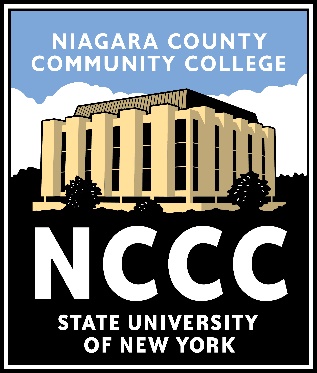 Computer Information Systems, A.S.
OverviewThe computing field is projected to grow faster than any other field by 2026, according to the US Bureau of Labor Statistics. The demand for individuals with experience in software, hardware, data and networks increases daily as all organizations rely on computer and information technology. Our program prepares students with both problem solving and technical skills needed to assist organizations in conducting business and operating more efficiently.Designed for transfer into a 4-year institution.CareersCareers related to your program of study:• Applications Programmer• Database Administrator• Network Administrator• Information Systems Specialist• Information Technology Specialist• Systems AnalystSome careers may require more specialized education.ContactProgram Coordinator Laura Scarpelli716-614-6876lscarpelli@niagaracc.suny.eduDivisionBusiness & STEM716-614-6410Visit full catalog for specific course offerings for each semester:www.niagaracc.suny.edu/programs/cisProgram RequirementsFirst Semester		CreditsCIS 119 - Introduction to Computer Systems 	3CPS 120 - Computer Science I 	4ENG 101 - Writing I 	3MAT 110 - Intermediate or Higher Gen Ed Math Elective 	3/4___ ___ - General Education Elective (HUMN, SOCS, ARTS, USCV, GLBL or WLNG)	3Total Credit Hours: 	16/17 Cr.Second Semester     CPS 130 - Computer Science II 	4ENG 102 - Writing II & Introduction to Literature ORENG 103 - Writing for STEM 	3MAT 164 - Introduction to Statistics 	3___ ___ - General Education Elective (HUMN, SOCS, ARTS, USCV, GLBL or WLNG)	3___ ___ - General Education Elective (HUMN, SOCS, ARTS, USCV, GLBL or WLNG) 	3___ ___ - Health/Physical Education Elective 	1Total Credit Hours: 	17 Cr.Third Semester     ACC 116 - Financial Accounting	3CIS/CPS 200-level Elective 	3CIS/CPS 200-level Elective 	3___ ___ - Natural Science & Scientific Reasoning General Education Elective 	3___ ___ - Health/Physical Education Elective 	1BUS 229 - Business Communications ORSPE 101 - Speech Communication ORSPE 102 - Public Speaking ORSPE 103 - Interpersonal Communication	3 Total Credit Hours: 	16 Cr.Fourth Semester     ACC 117 - Managerial Accounting	3___ ___ - CIS/CPS 200-level Elective 	3___ ___ - CIS/CPS 200-level or NET Elective 	3___ ___ - Diversity: Equity, Inclusion & Social Justice General Education Elective (DVRS)	3___ ___ - Free Elective 	3Total Credit Hours: 	15 Cr.